De waarde van het (ongeboren) levenHandleiding voor docenten bij lessen rondom de ‘Week van het Leven’ en het thema abortus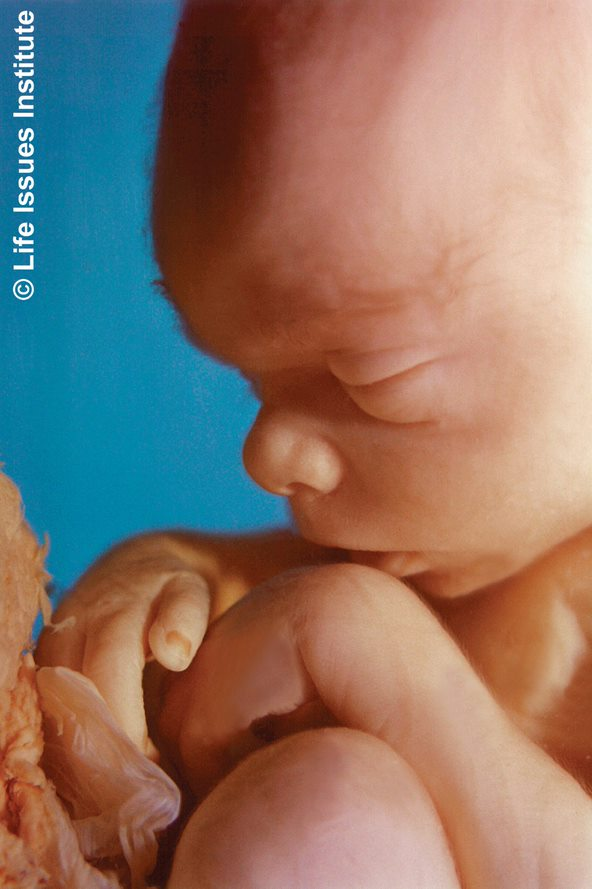 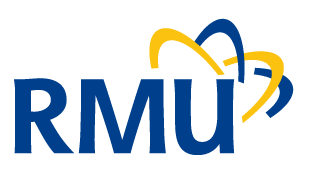 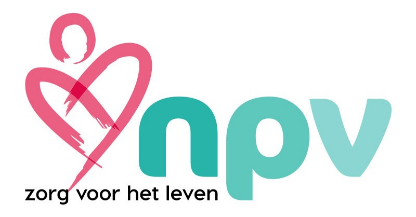 IntroductieSinds 2016 vindt jaarlijks de Week van het Leven plaats. Tijdens deze week wordt aandacht gevraagd voor de positie van ongeboren kinderen én voor betere hulp aan vrouwen die onbedoeld zwanger zijn. Deze boodschap wordt verspreid op verschillende manieren. Bijvoorbeeld via sociale media, radiospotjes, TV-spotjes, huis-aan-huis folders en billboards langs snelwegen. In deze handreiking bieden wij handvatten om een les te wijden aan de Week van het Leven. Ook buiten de Week van het Leven kan deze les gebruikt worden. De handreiking bestaat uit verschillende delen:Hoofdstuk 2 beschrijft leerdoelen met daarbij ondersteunende denklijnen en argumenten.Hoofdstuk 3 dient samen gelezen te worden met de bijgevoegde Powerpoint. Dit is de uitwerking van hoe een les eruit kan komen te zien.Hoofdstuk 4 geeft een overzicht van de opdrachten die in de les aan bod komen. Deze zijn in de Powerpoint toegevoegd, maar kunnen eventueel ook nog geprint worden en uitgedeeld worden aan de leerlingen.Deze handreiking is samengesteld door NPV-Zorg voor het leven en RMU. Voor vragen en extra informatie: kijk op www.npvzorg.nl & www.rmu.nu. Leerdoelen + achtergrondinformatie docentJongeren weten wat abortus isAbortus = het opzettelijk afbreken van de zwangerschap door medisch ingrijpen. Jongeren weten hoe vaak abortus voorkomt en waarom mensen hun zwangerschap laten afbrekenZo’n 32.000 keer per jaar wordt een zwangerschap afgebroken middels abortus. Dat zijn 3 schoolklassen per dag!De redenen dat vrouwen kiezen voor een abortus kunnen erg verschillen. Vaak wordt gedacht aan vrouwen die verkracht zijn, vrouwen die jong zwanger raken of aan vrouwen die een kind met een aandoening verwachten. De werkelijkheid is anders. De  de top-3 van de belangrijkste redenen voor abortus is als volgt:  Ik heb geen kinderwens (25%)Mijn gezin is compleet (19%)De zwangerschap gaat niet samen met mijn werk/opleiding (13%)Als we kijken naar het aantal vrouwen dat abortus wil vanwege een verkrachting, ligt dit cijfer op ongeveer 5%. Dat is veel: het gaat om zo’n 6000 gevallen per jaar, maar als je kijkt hoe vaak bovenstaande redenen de oorzaak zijn, dan spreek je dus over zo’n 17.000 abortussen. Daarbovenop komen nog andere redenen: vrouwen kiezen regelmatig voor abortus omdat ze te weinig geld hebben. Of hebben geen goede woonruimte.Zwangere vrouwen die een abortus overwegen zijn vaak bang, wanhopig en radeloos. Dan kan abortus soms de beste optie lijken om uit de problemen te komen.Jongeren voelen aan dat ‘nieuw leven’ een wonder isDit kan ervaren worden door het kijken naar filmpjes/beelden van groeiend leven. Deze zijn in de bijbehorende Powerpoint verwerkt.Vertel: ‘Jouw DNA is nog steeds hetzelfde als vanaf die eerste dag van je bestaan. Je lichaam is gegroeid, maar de kleur van je ogen, je geslacht en je huidskleur lagen vanaf het begin al vast. Je groeide in de buik van je moeder, maar je was geen onderdeel van je moeder. Jij zag er precies zo uit, zoals je in die fase van je leven eruit hoorde te zien!’Embryologen zijn het erover eens dat individueel menselijk leven begint bij de bevruchting van de eicel. -Ter vergelijking: als morgen op Mars een ééncellig organisme wordt ontdekt, dan staat morgen in elke krant ‘Leven op Mars gevonden’. Na deze constatering kun je nog filosoferen over de vraag wanneer een menselijk wezen rechten dient te krijgen en beschermwaardig wordt. Wij stellen die grenzen gelijk aan het wetenschappelijk bewezen eerste moment van menselijk leven.God kent ons vanaf het prille begin; Hij vindt ons waardevol.In veel redeneringen wordt de waarde van een embryo of foetus gebaseerd op eigenschappen. In Nederland wordt gezegd ‘wanneer het levensvatbaar is, is het beschermwaardig’ (overigens ligt de meeste andere Europese landen de grens vaak op 12 weken, omdat een kind daarna te groot is).  Echter, als je aan de hand van eigenschappen het andere leven gaat beoordelen, kom je op gevaarlijk terrein. (Zie ook complimentenopdracht). Je bent juist waardevol, om wie je bent. Niet vanwege eigenschappen of je grootte. Jongeren weten wat de alternatieven voor een abortus zijnHet kindje geboren laten worden en zelf opvoedenAls een vrouw bang is dat zij iets aangedaan wordt als ze besluit een kindje te houden, kan zij terecht bij speciale opvanghuizen of zorggezinnen.Als zij geldtekort heeft, kan een speciaal sponsorplan de oplossing zijn.AdoptieAls iemand geen mogelijkheden heeft om zelf een kind op te voeden, kan zij ervoor kiezen om dit kindje ter adoptie af te staan. Adoptie-ouders zullen een kind met veel liefde omringen. Soms kan je als moeder ook nog in contact blijven met de adoptie-ouders.PleeggezinJe kind groeit in dit geval in een ander gezin op, totdat je misschien op een moment wel in staat bent om het kindje op te voeden. Je houdt in dit geval ook contact met het kindje.Babyluikje/vondelingenkamerDat zijn speciale kamers (in bijvoorbeeld ziekenhuizen) waar je de baby veilig en anoniem kunt achterlaten.Je kunt je afvragen een ‘noodoplossing’ zoals adoptie, pleeggezin of een babyluikje goed zijn voor een kind. Maar, het doden van een kind is nog ingrijpender!Jongeren weten wat de ‘Week van het Leven’ en de ‘Mars voor het leven’ is.Extra notie voor docenten- een belangrijk ‘pro-choice’ argument is: ‘als er geen abortuswet zou zijn, ging het illegaal en dat is nog veel schadelijker voor vrouwen’ of ‘wil je terug naar de tijd dat abortus met kleerhangers plaatsvond?’ Daarover valt het volgende te zeggen:We willen niet naar een tijd waar abortus met kleerhangers plaatsvind, we willen naar een cultuur waarin abortus niet nodig is. Waarin er goede hulp is voor vrouwen die ongewenst zwanger zijn en waarin het ongeboren leven dezelfde status kent als geboren leven.Van een wet gaat een legitimatie uit. Als iets gelegaliseerd wordt, dan wordt de praktijk steeds normaler en lijkt dat een eindpunt te zijn van een discussie. Les voorbeeld / toelichtingen per powerpointslideBenodigdheden: Post-its (voor de ‘opwarm’ opdracht), Bijbel, pennenToelichting: Deze les in opgedeeld in 5 kernthema’s. De geschatte lesduur (bij het meenemen van alle thema’s is ongeveer 75 minuten. Slide 1-4: Introductie* 						 (Tijdsduur: ongeveer 15 minuten)Slide 5-10: Ontwikkeling nieuw leven (incl. verwerkingsopdracht) (Tijdsduur: ongeveer 20 minuten)Slide 11: Abortusmethoden 					 (Tijdsduur: ongeveer   3 minuten)Slide 12-25: De feiten (in Quiz-vorm)				 (Tijdsduur: ongeveer 10 minuten)Slide 26-30: de vrouw & de alternatieven  			 (Tijdsduur: ongeveer 10 minuten)Slide 30- 35: Wat kun jij doen? (incl. verwerkingsopdracht**) (Tijdsduur: ongeveer 15 minuten) *De introductie start nu met een complimentenopdracht. Het kan ook passend zijn om te starten met slide 8: de Bijbelstudie.** Aanbevolen wordt om de verwerkingsopdracht bij klas 1 en 2 achterwege te laten.4. VerwerkingsopdrachtenOpdracht 1: de waarde van het leven & de Bijbel.  
1. Zoek de volgende Bijbelteksten op en lees ze met elkaar.  	Job 10:8-12 
	Psalm 139: 13-16 2. Vanaf wanneer ziet God een leven? ………………………………………………………………………….3. God heeft jou met zorg geschapen, geborduurd, wat zegt dit over God? Wat zegt dit over jou? …………………………………………….Opdracht 2 – BriefSchrijf een brief naar iemand die a) een abortus overweegt óf b) een abortus heeft ondergaanOpdracht 3- Wat zou jij doen?Je bent 16 jaar, je bent zwanger (als je een jongen bent: je vriendin is zwanger). Je hebt geen geld en bent nog niet klaar met je opleiding. Je ouders weten niet dat je zwanger bent (of je vriendin) en je durft dit ook niet te vertellen.Wat zou jij doen?Slide nummerDuur1Intro2min2Opwarmer / complimenten.Geef alle leerlingen een briefje en vraag hen een compliment op te schrijven voor degene die naast/achter hem of haar zit. Als de complimenten zijn uitgewisseld kun je vertellen dat we mensen vaak waarderen om bepaalde eigenschappen of dat je mensen een compliment kunt geven over wat iemand heeft, of hoe iemand er uitziet. Maar als je je gaat afvragen wat iemand waardevol maakt, dan hoop ik dat je kan zeggen dat iemand waardevol is in zichzelf. Niet wat anderen van je vinden, wat je kunt, wat je van jezelf vindt of hoe je eruit ziet maakt dat je waardevol bent, maar gewoon wie jij bent als mens. Ook voor God ben je waardevol; al vanaf jouw prille begin kende Hij jou. Je bent kunstig gevormd. Hij kende jou; Hij kent alle mensen.8min3,4Vandaag gaan we het hebben over de waarde van het leven. Daarbij denken we na over abortus. Wie weet wat dit is?………….Abortus betekent: het opzettelijk afbreken van de zwangerschap door medisch ingrijpen. Vrouwen/ouders kunnen in Nederland kiezen voor een abortus als de zwangerschap ongewenst is. Oftewel: als zij het kindje niet willen. In Nederland gebeurt dit ook: zo’n 32.000 keer per jaar. Dat zijn 3 schoolklassen per dag! Wat vinden jullie hiervan?…….……..5min5, 6Het ongeboren leven verdient bescherming. Dat vinden wij, omdat het leven een wonder is. Ik wil jullie graag meenemen in het wonder van het leven. Daarom even een klein lesje biologie. (Hier kan snel doorheen gegaan worden, want hierna volgt een filmpje waarin alles herhaald wordt).Als een man en een vrouw gemeenschap hebben, zoeken de zaadcellen van de man hun weg naar de eicel van de vrouw. Zijn de zaadcellen op het juiste moment in de eileider, dan kunnen ze een eicel bevruchten. Een van de zaadcellen dringt de eicel binnen. Het genetisch materiaal (het DNA) van de man en vrouw vermengt met elkaar. Dit noemen we de bevruchting. Er ontstaat dan een embryo met een unieke combinatie DNA (deels van de moeder en deels van de vader). In dit unieke DNA ligt het bouwplan voor het leven.  Jouw DNA is nog steeds hetzelfde als vanaf die eerste dag van je bestaan. Je lichaam is gegroeid, maar de kleur van je ogen, je geslacht en je huidskleur lagen vanaf het begin al vast. Je groeide in de buik van je moeder, maar je was geen onderdeel van je moeder. Jij zag er precies zo uit, zoals je in die fase van je leven eruit hoorde te zien! Het embryo verplaatst zich langzaam naar de baarmoeder. Ondertussen deelt ze zich in meerdere cellen, die maar blijven delen. Als alles goed gaat, dan vestigt het embryo zich in de baarmoederwand. Daar groeit het verder.3min7,8Vanaf de bevruchting groeit het embryo gestaag. Na 5 weken zwangerschap begint het hartje te kloppen. In de 11e week van de zwangerschap zitten de organen en lichaamssystemen van de baby op hun plaats. Zijn basis is dus klaar! Bij 18 weken kan een kindje gapen, oefenen met ademen en is al zo groot als een paprika.Bij 19 weken kan het kindje geluiden van buitenaf horen. Zo raakt het al vertrouwd met de stem van de moeder.In week 24 kan het bewegingen en prikkelingen voelen. Het reageert op aanraking. Bijzonder hè?Omdat een filmpje soms meer zegt dan 1000 woorden, kijken we naar deze beelden van de ontwikkeling van een kindje:Meet Baby Olivia | A Never Before Seen Look At Human Life In The Womb - YouTube (3min)Wat zijn jullie gedachten bij dit filmpje? Welk gevoel komt er bij je op als je bedenkt dat een abortus een einde aan dit leven maakt?…………7min9De leerlingen mogen in groepjes de opdracht maken (zie ook hoofdstuk 4, opdracht 1). 8min10Terugkoppeling n.a.v. de opdracht uit slide 8. Voor God is ieder leven waardevol; vanaf het prille begin ziet hij ons.Maar dat niet alleen: God is de Schepper van het leven. Wie zich vergrijpt aan menselijk leven, vergrijpt zich aan de Schepper die de mens naar Zijn beeld heeft gemaakt. In 1 Kor 6:19-20 staat ‘of weet u niet dat uw lichaam een tempel is van de Heilige Geest, Die in u is en Die u van God hebt ontvangen, en dat u niet van uzelf bent. U bent immers duur gekocht. Verheerlijk daarom God in uw lichaam en in uw geest, die van God Zijn’.Een kindje heeft een ziel. Dat maakt een mens zo bijzonder. Het is waardevol als schepsel, maar het heeft ook eeuwigheidswaarde. Dat doet extra beroep op de verantwoordelijkheid van ouders.11We hebben de groei van het leven gezien. Het wonderlijke begin van een mens. Abortus maakt een einde aan dit nieuwe leven. Het is heftig om te delen, maar ik wil dat jullie toch kennis hebben van de manieren waarop een abortus plaatsvindt. Juist om te voelen dat een abortus niet niks is. Als een vrouw voor abortus kiest, zijn er verschillende technieken om deze abortus uit te voeren:Tot 9 weken zwangerschap kan de vrouw kiezen voor ‘de abortuspil’. De abortuspil bestaat uit meerdere tabletten. Deze tabletten zorgen dat de baarmoeder gaat samentrekken. Hierdoor worden het embryo en baarmoederslijmvlies uitgestoten.Tot 13 weken zwangerschap is zuigcurettage een gebruikelijke behandeling. Hierbij zuigt de arts de baarmoeder met een vacuümpomp met een buisje leeg.Vanaf 13 tot 24 weken wordt het ongeboren kind met een abortustang verwijderd. Het moet daarvoor – en dat is gruwelijk om te vertellen- eerst in stukken geknipt worden. Daarna wordt zuigcurettage gedaan om de baarmoeder verder leeg te maken.Vanaf 13 tot 24 weken kan een bevalling ook kunstmatig worden opgewekt. Het ongeboren kind sterft tijdens of snel na de geboorte.3min12,13We gaan nog even door over de feiten rond abortus. Ik ga daarom een quiz met jullie doen: Stelling: In Nederland is abortus toegestaanDuur totale quiz:10min14Het goede antwoord is b. In de wet staat dat abortus is toegestaan wanneer een vrouw zich in een noodsituatie bevindt. De term ‘noodsituatie’ is echter (bewust) niet gedefinieerd, waardoor dit breed geïnterpreteerd wordt en niet goed te toetsen valt.Wel is een belangrijke notie dat abortus nog steeds in het Wetboek van Strafrecht staat. Dat betekent dat abortus in beginsel strafbaar is, tenzij een arts zich heeft gehouden aan de voorwaarden die in de abortuswet staan. (Zoals o.a.: er was sprake van een noodsituatie, er is 5 dagen bedenktijd in acht genomen tussen het verzoek om abortus en de daadwerkelijke abortus, er is nazorg beschikbaar). Abortus is dus nog altijd geen recht.Weetje: De Abortuswet is begin jaren ’80 met de kleinst mogelijke meerderheid in de Tweede Kamer aangenomen (74 t.o.v. 76). En in de Eerste Kamer 38/37. Zo beladen was het thema!15De helft van de abortussen vindt plaats omdat er sprake is van verkrachtingWaarNiet waar16Antwoord: niet waar-17De redenen dat vrouwen kiezen voor een abortus kunnen heel erg verschillen. Misschien denk je aan meiden die verkracht zijn, vrouwen die veel te jong zwanger raken of aan vrouwen die een kind met een aandoening verwachten. Maar, wellicht verbaast deze tabel met de belangrijkste redenen je:  Ik heb geen kinderwens (25%)Mijn gezin is compleet (19%)De zwangerschap gaat niet samen met mijn werk/opleiding (13%)Als we kijken naar het aantal vrouwen dat abortus wil vanwege een verkrachting, ligt dit cijfer op ongeveer 5%. Dat is heel veel: het gaat om zo’n 6000 gevallen per jaar, maar als je kijkt hoe vaak bovenstaande redenen de oorzaak zijn, dan spreek je dus over zo’n 17.000 abortussen. Ook worden nog andere redenen genoemd: vrouwen kiezen regelmatig voor abortus omdat ze te weinig geld hebben. Of geen goede woonruimte.18,19Meer dan de helft van de vrouwen die een abortus ondergaat is al moederWaarNiet waar-20,21De meeste abortussen vinden plaats bij meisjes/vrouwen onder de 20 jaarWaarNiet waar92% van de abortussen vind plaats bij vrouwen >20 jaar. De meeste abortussen komen voor bij vrouwen in de leeftijdscategorie 25-30 jaar.-22Bij de volgende vragen geef het goede antwoord niet direct geven De antwoorden komen aan de hand van het filmpje bij slide 20 in beeldEen zwangerschap duurt ongeveer 40 weken. Na hoeveel weken zwangerschap gaat het hartje kloppen?Ongeveer 5 wekenOngeveer 11 wekenOngeveer 20 weken-23Tot hoeveel weken zwangerschap is abortus in Nederland toegestaan?10 weken (foto)18 weken (foto)24 weken (foto)Met deze 24 wekengrens heeft Nederland de ruimste grens van de Europese Unie! (In GB ook deze ruime grens). De meeste landen om ons heen hanteren een grens van 12 weken.-24Hoeveel abortussen vinden er in Nederland per dag plaats?104080100-25Link naar het filmpje (2min).Abortus. Wat doet dat met jou? – YouTubeDe NPV stelde de laatste drie vragen ook aan voorbijgangers op straat. Opvallend is dat mensen zo schrikken van de feiten.3min26Het mag duidelijk zijn dat abortus voor het kind grote impact heeft: het leven wordt gebroken in de knop. Maar een ongewenste zwangerschap heeft ook grote impact op het leven van een vrouw. Zwangere vrouwen die een abortus overwegen zijn vaak bang, wanhopig en radeloos. Dan kan abortus soms de beste optie lijken om uit de problemen te komen. 2min27Maar ook voor een vrouw is abortus vaak een moeilijke keuze. Een aanzienlijke groep vrouwen zoekt na een abortus hulp om de gebeurtenis te verwerken. Direct na een abortus ervaren veel vrouwen opluchting. Maar, verhalen van rouw en schuld zijn ook bekend:"Na de ingreep in de kliniek was ik een paar dagen misselijk. Nu word ik al acht jaar misselijk wanneer ik ergens een advertentie zie met een blije baby. Dan draait mijn maag zich om en fluister ik in gedachten een ‘sorry’ naar het kindje dat nooit geboren mocht worden."2min28,29De NPV is -samen met veel andere organisaties- van mening dat ongeboren leven het beschermen waard is! Maar, we moeten natuurlijk niet vergeten dat de zwangerschap ongelooflijk moeilijk kan zijn voor een vrouw. Of dat zij het écht niet ziet zitten om een kindje op te voeden. Maar welke andere keuzes heeft zij?Het kindje geboren laten worden en zelf opvoedenAls een vrouw bang is dat zij iets aangedaan wordt als ze besluit een kindje te houden, kan zij terecht bij speciale opvanghuizen of zorggezinnen.Als zij geldtekort heeft, kan een speciaal sponsorplan de oplossing zijn.AdoptieAls iemand geen mogelijkheden heeft om zelf een kind op te voeden, kan zij ervoor kiezen om dit kindje ter adoptie af te staan. Adoptie-ouders zullen een kind met veel liefde omringen. Soms kan je als moeder ook nog in contact blijven met de adoptie-ouders.PleeggezinJe kind groeit in dit geval in een ander gezin op, totdat je misschien op een moment wel in staat bent om het kindje op te voeden. Je houdt in dit geval ook contact met het kindje.Babyluikje/vondelingenkamerDat zijn speciale kamers (in bijvoorbeeld ziekenhuizen) waar je de baby veilig en anoniem kunt achterlaten.Je kunt je afvragen een ‘noodoplossing’ zoals adoptie, pleeggezin of een babyluikje goed zijn voor een kind. Maar, het doden van een kind is nog ingrijpender!3min30We gaan luisteren naar een verhaal van een vrouw die te maken had met een ongewenste zwangerschap: Deborah:'Dit is waarom ik voor het kindje koos!' - YouTube (3.40)Deborah koos dus voor haar kindje. Ze is zo blij dat zij dit kindje heeft gehouden en wil haar verhaal graag met anderen delen.4min31*De leerlingen mogen de opdracht maken. Hierna kan deze eventueel besproken worden. * Aanbevolen wordt om de verwerkingsopdracht bij klas 1 en 2 achterwege te laten. Je kunt er ook voor kiezen om de opdracht van slide 29 te laten maken in plaats van deze. 10min32*De leerlingen mogen de opdracht maken. Hierna kan deze eventueel besproken worden. Je kunt hierbij o.a. ingaan op de vraag: wat is de rol van een jongen?Aanbevolen wordt om de verwerkingsopdracht bij klas 1 en 2 achterwege te laten. Je kunt er ook voor kiezen om de opdracht van slide 28 te laten maken in plaats van deze.33We gaan eindigen met deze foto. Misschien heeft een van jullie deze weleens in de krant gezien. In 2016 organiseerde de SGP een lichtjesavond, waarbij er op het plein in Den Haag 30.000 lichtjes werden gebrand. Elk lampje stond voor één abortus.Ik denk dat wij ook de opdracht hebben om een lichtje te zijn in deze wereld. Laten we opkomen voor goede hulp aan een vrouw én bescherming van het ongeboren leven!1min34In de Week van het Leven staat dit (het opkomen voor goede hulp aan moeder en kind) ook centraal. In deze week (die jaarlijks in november plaatsvindt) zijn er diverse campagnes en wordt de Mars voor het Leven georganiseerd.  Als je nog meer informatie wilt over abortus en hoe je kunt helpen, ga dan naar www.weekvanhetleven.nl. Wie weet ontmoeten we elkaar daar!1min